به نام خدا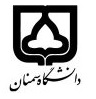 (کاربرگ طرح درس)تاریخ بهروز رسانی: 19/12/97دانشکده مهندسی مکانیک                                                        نیمسال دوم سال تحصیلی 98-97بودجهبندی درسمقطع: کارشناسی□  کارشناسی ارشد  دکتریمقطع: کارشناسی□  کارشناسی ارشد  دکتریتعداد واحد: نظری 3تعداد واحد: نظری 3فارسی: مکانیک سیالات پیشرفتهفارسی: مکانیک سیالات پیشرفتهفارسی: مکانیک سیالات پیشرفتهنام درسپیشنیازها و همنیازها:  مطابق با سرفصل مصوبپیشنیازها و همنیازها:  مطابق با سرفصل مصوبپیشنیازها و همنیازها:  مطابق با سرفصل مصوبپیشنیازها و همنیازها:  مطابق با سرفصل مصوبلاتین: Advanced Fluid Mechanicsلاتین: Advanced Fluid Mechanicsلاتین: Advanced Fluid Mechanicsنام درسشماره تلفن اتاق: 31533351-023شماره تلفن اتاق: 31533351-023شماره تلفن اتاق: 31533351-023شماره تلفن اتاق: 31533351-023مدرس/ مدرسین: دکتر روح اله رفعی- دکتر گودرز احمدیمدرس/ مدرسین: دکتر روح اله رفعی- دکتر گودرز احمدیمدرس/ مدرسین: دکتر روح اله رفعی- دکتر گودرز احمدیمدرس/ مدرسین: دکتر روح اله رفعی- دکتر گودرز احمدیمنزلگاه اینترنتی: Rafee.profile.semnan.ac.irمنزلگاه اینترنتی: Rafee.profile.semnan.ac.irمنزلگاه اینترنتی: Rafee.profile.semnan.ac.irمنزلگاه اینترنتی: Rafee.profile.semnan.ac.irپست الکترونیکی: Rafee@semnan.ac.irپست الکترونیکی: Rafee@semnan.ac.irپست الکترونیکی: Rafee@semnan.ac.irپست الکترونیکی: Rafee@semnan.ac.irبرنامه تدریس در هفته و شماره کلاس: دوشنبه 15:00 تا 16:00 و سه شنبه 17:00 تا 19:00برنامه تدریس در هفته و شماره کلاس: دوشنبه 15:00 تا 16:00 و سه شنبه 17:00 تا 19:00برنامه تدریس در هفته و شماره کلاس: دوشنبه 15:00 تا 16:00 و سه شنبه 17:00 تا 19:00برنامه تدریس در هفته و شماره کلاس: دوشنبه 15:00 تا 16:00 و سه شنبه 17:00 تا 19:00برنامه تدریس در هفته و شماره کلاس: دوشنبه 15:00 تا 16:00 و سه شنبه 17:00 تا 19:00برنامه تدریس در هفته و شماره کلاس: دوشنبه 15:00 تا 16:00 و سه شنبه 17:00 تا 19:00برنامه تدریس در هفته و شماره کلاس: دوشنبه 15:00 تا 16:00 و سه شنبه 17:00 تا 19:00برنامه تدریس در هفته و شماره کلاس: دوشنبه 15:00 تا 16:00 و سه شنبه 17:00 تا 19:00اهداف درس: تحلیل جریان سیالاهداف درس: تحلیل جریان سیالاهداف درس: تحلیل جریان سیالاهداف درس: تحلیل جریان سیالاهداف درس: تحلیل جریان سیالاهداف درس: تحلیل جریان سیالاهداف درس: تحلیل جریان سیالاهداف درس: تحلیل جریان سیالامکانات آموزشی مورد نیاز:  سیستم ویدئو پروژکتور جهت ارائه کلاسیامکانات آموزشی مورد نیاز:  سیستم ویدئو پروژکتور جهت ارائه کلاسیامکانات آموزشی مورد نیاز:  سیستم ویدئو پروژکتور جهت ارائه کلاسیامکانات آموزشی مورد نیاز:  سیستم ویدئو پروژکتور جهت ارائه کلاسیامکانات آموزشی مورد نیاز:  سیستم ویدئو پروژکتور جهت ارائه کلاسیامکانات آموزشی مورد نیاز:  سیستم ویدئو پروژکتور جهت ارائه کلاسیامکانات آموزشی مورد نیاز:  سیستم ویدئو پروژکتور جهت ارائه کلاسیامکانات آموزشی مورد نیاز:  سیستم ویدئو پروژکتور جهت ارائه کلاسیامتحان پایانترمامتحان میانترمامتحان میانترمفعالیتهای کلاسی و آموزشیفعالیتهای کلاسی و آموزشینحوه ارزشیابینحوه ارزشیابینحوه ارزشیابی11 نمره 7 نمره 7 نمره 2 نمره حل تمرین و یک نمره ارائه فیلم های مکانیک سیالات2 نمره حل تمرین و یک نمره ارائه فیلم های مکانیک سیالاتدرصد نمرهدرصد نمرهدرصد نمرهKundu  P.K., Cohen, I. M., Dawling D.R., Fluid Mechanics, 5th ed., Academic Press, 2012.Panton R.L., Incompressible Flow, 4th ed., Wiley, 2013. (برای مبحث جریانهای آشفته)Kundu  P.K., Cohen, I. M., Dawling D.R., Fluid Mechanics, 5th ed., Academic Press, 2012.Panton R.L., Incompressible Flow, 4th ed., Wiley, 2013. (برای مبحث جریانهای آشفته)Kundu  P.K., Cohen, I. M., Dawling D.R., Fluid Mechanics, 5th ed., Academic Press, 2012.Panton R.L., Incompressible Flow, 4th ed., Wiley, 2013. (برای مبحث جریانهای آشفته)Kundu  P.K., Cohen, I. M., Dawling D.R., Fluid Mechanics, 5th ed., Academic Press, 2012.Panton R.L., Incompressible Flow, 4th ed., Wiley, 2013. (برای مبحث جریانهای آشفته)Kundu  P.K., Cohen, I. M., Dawling D.R., Fluid Mechanics, 5th ed., Academic Press, 2012.Panton R.L., Incompressible Flow, 4th ed., Wiley, 2013. (برای مبحث جریانهای آشفته)Kundu  P.K., Cohen, I. M., Dawling D.R., Fluid Mechanics, 5th ed., Academic Press, 2012.Panton R.L., Incompressible Flow, 4th ed., Wiley, 2013. (برای مبحث جریانهای آشفته)منابع و مآخذ درسمنابع و مآخذ درستوضیحاتمبحثشماره هفته آموزشیفصل اول کتاب کندو فصل اول (مقدمه و تعریف سیال، محیط پیوسته و عدد نادسن)1فصل اول کتاب کندو ادامه فصل اول (خواص سیال و معادلات جریات غیرلزج)2فصل دوم کتاب کندوفصل دوم (تانسور تنش و تبدیلات آن)3فصل سوم کتاب کندوفصل سوم (سینماتیک جریان، دیدگاه اویلری لاگرانژی)4فصل سوم کتاب کندوادامه فصل سوم (تانسور نرخ کرنش، ورتیسیته و سیرکولاسیون حرکت صلب وار)5فصل سوم کتاب کندوفصل چهارم (معادلات حرکت سیال (معادله کوشی، ارتباط بین تنش و نرخ کرنش، معادلات ناویر استوکس)6فصل چهارم و پنجم کتاب کوندو ادامه فصل چهارم (حالتهای خاص معادلات ناویراستوکس، معادله برنولی، تئوری کلوین)7جزوه بسته/ کتاب بستهامتحان میان ترم (فصول 1 تا 4 جزوه)8فصل ششم کتاب کندوفصل پنجم (جریان ایده آل، تابع مختلط، برهم نهی جریانهای ساده)9فصل ششم و چهاردهم کتاب کندوادامه فصل پنجم (قوانین انتگرالی بلازیوس، کاربرد نگاشتها در محاسبه لیفت ایرفویل متقارن)10فصل هشتم کتاب کندوفصل ششم حلهای دقیق جریان لزج سیال ( جریانهای کوئت و پوازی، مساله اول استوکس)11فصل هشتم کتاب کندوادامه فصل ششم (مساله دوم استوکس، جریانهای خزشی)12فصل نهم کتاب کندوفصل هفتم (لایه مرزی آرام، حل بلازیوس)13فصل نهم کتاب کندوادامه فصل هفتم (حلهای انتگرالی معادلات لایه مرزی)14از کتاب پنتون توسط دکتر احمدی ارائه خواهد شد.فصل هشتم ( مقدمه ای بر جریانهای آشفته)15از کتاب پنتون توسط دکتر احمدی ارائه خواهد شد.ادامه فصل هشتم ( مقدمه ای بر جریانهای آشفته)16جزوه بسته/ کتاب بستهامتحان پایان ترم (فصول 5 تا 8 جزوه)17